 Sex in a dream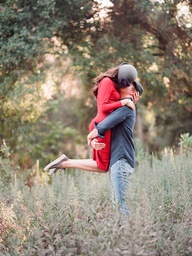  Sex in a dream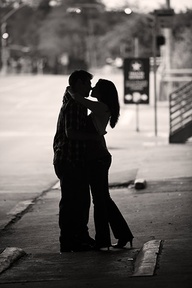 